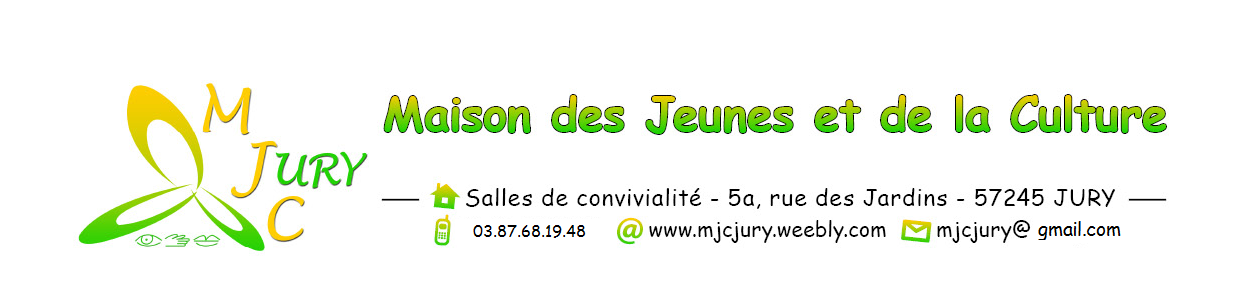 PROJET PEDAGOGIQUEMJC JURYACCUEIL COLLECTIF DE MINEURSALSH 2019SOMMAIREPrésentation du centreFinalitésPrincipes éducatifsObjectifs pédagogiquesProjets d’activitésEncadrementMatérielLe transportIntervenant extérieurDescription des locauxRèglementation/inscriptionAssurances, loiBudgetPlanning des démarches  administratives à effectuerRéunion de préparation, évaluationAnnexe1 ). Présentation du centre :Type de centreNous nous situons dans un accueil collectif de mineur accueillant des enfants de 3 à 12 ans en milieu rural venant des villages de Chesny, Mécleuves, Jury et quelques enfants des villages avoisinants.Effectifs :48 enfants de plus de 6 ans et 16 de moins de 6 ansImplantation :Sur le territoire de la commune de Jury à environ 7km au sud de Metz, 1120 habitants dont 350 enfants âgés de 0 à 18 ans. Un contrat enfance jeunesse existe depuis décembre 2000 pour les communes de Mécleuves, Jury et Chesny.L’accueil collectif s’effectue dans différents locaux sur les communes de JURY, ils sont loués par la MJC de Jury, une convention d’occupation est signée entre les parties pour les vacances de printemps, juillet et toussaint. Mais aussi dans les mêmes conditions pour hiver et août sur le site de Mécleuves Foyer Social educatif.DuréeALSH hiver : 11/02 au 15/02/2019ALSH printemps :08/04 au 12/04/2019ALSH juillet :08/07 au 27/07/2019ALSH aout :19/08 au 31/08/2019ALSH toussaint :21/10 au 25/10/2019Horaires de fonctionnementA la salle de convivialité et au FSE7h30 - 9h00 : accueil matin échelonnée9h00 – 12h00 : activité12h00 - 14h00 : accueil midi et temps calme14h00 - 16h30 : activité et goûté16h30 -17h00 : temps de parole17h00 -18h00 : accueil départ échelonnéeType de gestion :Les inscriptions à l’accueil s’effectuent sur 4 séances à la salle de convivialité de 14h à 18h les vendredis et les mercredis toute la journée et au plus tard 12 jours avant le début de l’accueil. Les places sont limitées en fonction du nombre d’encadrants et conformément à la règlementation en vigueur.L’accueil fournit les repas par le biais d’un traiteur le Relais Vernois en liaison chaude (habiliter restauration collective).Les paiements se feront par facturation aux familles en même temps que les inscriptions .Les remboursements s’effectuent sur justificatif médical.DominantesL’accueil  est créé sur des » multi-activités» dépendant d’un thème choisi selon le centre et l’équipe d’animation.Nous recherchons une dominante liée à :Hiver : Intelligence artificiel Nouvelles technologiesPrintemps : Alice aux pays des merveillesJuillet : Gastronomie (intervenant et dragées ou bonbons, ou fromage)	Les 5 sens (ferme aventure)	Arthur et le minimoys (parc des miniatures)Aout : Asterix et les romains (Bliesbruck)	Animaux fantastique (ferme ou parc bettemburg)Toussaint :La momie EgyptienneOrganisateurL’accueil collectif de mineur est géré par la MJC de jury La M.J.C.  est une association d’éducation populaire, adhérente à la fédération nationale des M.J.C.. Ses statuts définissent son objet, sa vocation principale est de participer à la formation du citoyen et à l’éducation de la jeunesse en partenariat avec les parents et autres personnes intervenantes dans l’éducation et en mettant à disposition de la population des activités sportives, culturelles, économiques, civiques et sociales. La M.J.C est laïque et par-delà même respectueuse des convictions personnelles. Elle s’interdit tout but politique ou religieux. Elle garantit la liberté de conscience, le respect de non- discrimination, l’égal accès des hommes et des femmes ainsi que l’accès des jeunes dans son Conseil d’Administration.  Huit personnes sont, à ce jour, employées par la MJC.Origine des enfants.Les enfants accueillis viennent des différents lieux en priorité des communes  de Jury, Mécleuves. Ils sont issus du milieu rural et de toutes classes sociales et ils ont de 4 à 12 ans. Les enfants de 3 ans ont possibilité d’être accueillis selon les conditions suivantes : Enfants ayant 3 ans révolusEnfants ayant eu une expérience préalable de socialisation (crèche ou école)Il est également préférable d’étudier avec l’équipe pédagogique les conditions d’accueil en fonction des rythmes de l’enfant, du nombre d’enfant accueillis et de privilégier dans un premier temps l’accueil à la journée2) FinalitésDepuis plusieurs années, la MJC accueille des jeunes. La MJC gère aussi l’accueil périscolaire des communes de Jury et Mécleuves. Les enfants connaissent pour la plus part les animateurs.Nous avons  une politique, nous considérons que :L’enfant est un être vivant respectable. Sa vision est ouverte, libre de se manifester. Son intention est portée sur son entourage, son imagination. Chaque enfant est différent et se forge sur des exemples concrets.	3) Principes EducatifsLes capacités et la place de l’enfant en accueil collectif.Les connaissances du patrimoine et des cultures d’autres civilisations.	4) Objectifs pédagogiquesRespecter les rythmesRespecter le développement de l’esprit et de l’autonomieRespecter le besoin d’intégrationOuverture d’esprit.Prise de conscience5) Projets d’activitésCe travail ne peut avoir lieu, que si les adultes, qui entourent les enfants ont conscience de cela et appliquent les évidences mêmes de la socialisation.Les réflexes et les modes de pensée et d’actions acquis lors des échanges, des jeux, des activités manuelles et sportives devraient permettre à l’enfant de s’épanouir  dans sa future vie collectiveFavoriser l’épanouissement de l’individu au sein du groupe : l’écoute de chacun,prendre en compte chacun d’entre eux en tant qu’être en construction dans le respect des différences,Favoriser le développement physique et intellectuel, social, moral : activités de sensibilité (ludiques, artistiques,..)Favoriser un processus d’autonomie : la vie en groupe, les règles sociales, service à table et de desserte, entraide, choix des activitésAccompagnement de chacun par l’animateur et prendre en compte son évolution.Favoriser la responsabilisation de l’enfant : s’exprimer verbalement ou par l’écriture (journal, boîte à idée,…), l’animateur ne fait pas jouer mais aide l’enfant, planning mis en place avec présentation de l’activité.engager l’enfant dans l’organisation et le déroulement des activités : sera libre du choix d’activité, de son temps libres, déroulement des activités et des repas : servir, desservir, ranger, nettoyer,Favoriser le développement de la vie quotidienne :règles de vie : gérer les conflits, les vexations, prendre les meilleurs conditions pour le repas sécurité de la vie ; relation de confiance : hygiène pour garantir la santé et le bien-être, le reposalimentation : je goutte pour évolution des papillesenvironnement ; je trie et je respecteFavoriser la découverte :rapport- rencontre : décoration élaboré par les enfants et mis à disposition des adultes, intervenantvision d’autre culture et d’autre payscadre de vie : visite, sorties, spectacles.L’animation c’est surtout de l’improvisation, il faut savoir rebondir et s’adapter ! Voir feuille annexe sur les besoins de l’enfant (laisser jouer, donner à jouer, jouer avec, faire jouer)Journée Type /Rythmes de l’enfant :L’accueil se fait à la journée ou à la semaine.Les enfants ont des portiques avec cintres adaptés à la taille des enfants pour suspendre leurs affaires, leur permettant d’y accéder en autonomie. L’accueil dispose de 2 salles adaptées aux publics de 3 à 6 ans et des plus de 6 ans. L’espace des petits est aménagé de petites tables et petites chaises aménagés à la taille des enfants. L’espace des grands est aménagé de grandes tables accueillant des groupes de 4 enfants sur plusieurs rangées.7h30 - 9h00 : accueil matin échelonnéeNous mettons à disposition des jeux, livres, coloriages, permettant à l’enfant de choisir. Une activité peut être aussi proposée par un animateur.Les enfants peuvent évoluer librement dans l’accueil (coin lecture, repos, …)L’accueil du matin se fait en douceur, selon son désir.9h00 – 12h00 : activitéLes enfants de plus de 6 ans ont le choix entre  de 2 activités bricolages et créatives par jour  ou par semaine selon le thème. Les moins de 6 ans une activité par jour ou par semaine. Cela peut être : création circuit électrique, planche, voiture,…La confection de repas ou de goûter comme : gâteau du futurEt enfin des jeux ou des initiations sur certaines connaissances par le biais de jeu, quizz, défis.A la fin de l’activité un temps libre est proposé avant de manger. Les enfants disposent du matériel adéquat pour les accueillir12h00 - 14h00 : accueil midi et temps calme Les aides animateurs mettent la table avec les enfants volontaires en place à partir de 11h45.Les animateurs mangent avec eux à table, ils se situent de façon à voir tous les enfants. .Les enfants passent aux toilettes pour se laver les mains et faire la pause pipi (réducteur et marche pied pour les petits) Ils choisissent leur emplacement  à table. (gestion par les animateurs en cas de souci entre enfants, dialogue avant tout) Le service se fait par tablée. Le menu est affiché par les animateurs sous forme d’affiche. A la fin du repas, ils desservent leurs assiettes en empilant les assiettes vidées, les verres, les couverts.Les plus petits apprennent petit à petit les gestesA la fin du repas, les enfants passent aux toilettes avant d’aller effectuer une activité, des jeux, ou sortir à l’extérieur avec les animateurs. Les repas sont confectionnés par le traiteur le relais vernois en liaison chaude. Le traiteur ne prend pas en compte les allergies alimentaires mais propose des repas sans viandes.Les parents des enfants ayant des allergies déposent les repas en respectant les conditions de transport. Nous mettons en place pour les enfants un protocole alimentaire individuel en cas d’accident.Retour à la salle de convivialité en toute sécurité.Temps calme :Apres le repas, ils ont  la possibilité d’un temps calme par le biais d’histoire racontée, de vidéo, de coloriage ou tout simplement la petite sieste. Des lits adaptés sont mis à disposition ainsi qu’un coin de chauffeuses et de tapis de gym 14h00 - 16h30 : activité et goûté C’est la continuité du matin. Nous essayons de varié les activités. Si le matin, les enfants ont été plus créatif, l’après-midi se sera plutôt des jeux ou des grands jeux. A l’inverse si le matin, ils ont eu une activité sportive ou des jeux, nous effectuerons plutôt du bricolage ou de la cuisine. Afin de varié au mieux sur la semaine toutes les activités pour que tous les enfants puissent s’y retrouver dans quelques choses d’intéressant pour eux.A 16h00  c’est le lavage des mains et les toilettes avant le goûter. Nous varions les goûters tout au long de la semaine : laitage, fruits, gâteaux, pains,… Nous essayons que les enfants puissent profiter du plus possible de la nature tout en respectant la sécurité (chaleur, soleil, promenade,…)16h30 -17h00 : temps de parolePour les enfants se temps est important. Ils peuvent raconter ce qui a plu, déplu, ou demander des activités qu’il souhaite. Ils ont aussi une boîte à idée mis à disposition.17h00 -18h00 : accueil départ échelonnéeLes parents sont libres de venir chercher leurs enfants à partir de 17h00. L’accueil reste ouvert tant que tous les enfants ne sont pas partis. Mais nous demandons aux parents de respecter l’heure de fin 18h00En cas de sortie à la journée ou demi-journéeChaque responsable de groupe a sa liste  d’enfants et le nombre de goûter, car le choix a été de distribuer un gouter l’après-midi à tous les enfants .En toute sécurité, les animateurs munis de gilets accompagnent sur les lieux d’activités à savoir : salle de convivialité, polyvalente, complexe sportif, ou extérieur à Jury. En cas de repas à l’extérieur, nous mangeons sur place ou apportons pique-nique dans des glacières. De plus :En dehors des horaires imposés d’activité l’enfant peut s’il le désire demander à faire des activités ou refaire une activité proposée.En cas de petits problèmes nous avons quelques affaires de rechanges.Nous finirons la semaine par une chasse aux œufs avec les enfants du village de JuryLe dossier d’inscription est obligatoire6) Encadrement pour les accueils Sur le site de JurySur le site de Mécleuves :Nous avons également du personnel bénévole déclaré dans la fiche d’accueil qui, en cas d’absence ou maladie des titulaires viendront remplacer ce manque.L’équipe de direction fait une place particulière dans son projet à l’esprit d’équipe pour plusieurs raisons. La plus importante est qu’une bonne entente entre les membres  de l’équipe est un facteur essentiel à la réussite d’un accueil de loisirs, au bon accueil et à la sécurité des enfants durant les activités et à la réussite du projet pédagogique.Ainsi il convient à chacun de garder sa place et de garantir la cohésion de l’équipe. Le coordinateur gère la gestion et le bon déroulement. Le responsable de site est responsable des enfants et des animateurs. Mais, chaque animateur est responsable de son groupe.Cela signifie aussi une définition précise de la fonction et du rôle de chaque membre de l’équipe d’encadrement. Cela doit permettre à chacun de se consacrer entièrement à ses tâches en vue d’un travail plus cohérent et efficace.Ainsi, l’équipe de direction, n’interviendra pas lors d’une activité et/ou surtout devant les enfants sauf dans le cas d’un danger imminent.Chaque adulte à un rôle à jouer dans le projet pédagogique :Le coordonnateur/directeur  BEATEP ASVL a comme contribution :Le management et l’animation de l’équipeLa relation avec l’organisateur et les partenairesLa formation des animateurs stagiaires ou autres Les relations famillesLa sécurité physique et affective des enfantsDes projets pédagogiques, du règlement intérieurLa gestion administrative, financière, matérielle et humaineVérifie le bon fonctionnement des sitesVérifie la sécurité générale La Directrice - Responsables de site : BAFD, BAFACoordination de l’équipe d’animationAccueil des famillesProjet pédagogique avec le coordinateurBon fonctionnement de l’accueilResponsable de la sécurité généraleSupervise la vie au quotidienOrganise les activités avec les animateursIl remplit le rôle d’assistant sanitaire, assure l’accueil des parents, effectue les déclarations auprès de DDCS (Gestion pharmacie, protocole, moyen de secours, suivi sanitaire, ordonnance médical)Les animateurs titulaires BAFAAnimationFaire passer les valeurs de façon cohérenteEsprit d’équipeSécurité physique  et morale des enfantsResponsabilité du matériel, des lieuxMettre en œuvre projet pédagogique et projets d’activitésParticipent au bon fonctionnement et aux réunions.Responsable de l’équipe en cas d’absence du responsable.Les aides animateurs et agents techniques aident à l’animation, accompagnent les enfantsmettent en place des projetsveillent à l’hygiène et la sécurité sanitaire du centreveillent aux normes alimentaires et de nettoyageL’équipe se réunit avant  pour préparer le centre selon les thèmes et fournir les idées d’activités. L’équipe se réunit à nouveau pendant le centre pour faire le point sur les journées et l’amélioration éventuelle.Le dialogue est constant entre chaque animateur et le directeur.Nous essayons d’analyser et de trouver des solutions afin de répondre aux mieux aux objectifs.7) Matériel	  -    pédagogique : livres, papier, jeux, petit matériel, matériel audio,…Matériel apporté par les prestataires : cirque, environnement,…extérieur : molkky, cerceaux, ballons, quilles, boules, raquette, croquet, anneaux, cordesPharmacie : selon le nombre de personne. ciseaux à bout rond, pinces à épiler, lampe de poche, thermomètre médical, couverture de survie isotherme, bandes de gaze élastiques, coussin hémostatique, épingles à nourrice, gants jetables, lingettes hydro alcoolique, compresses stériles, sparadrap, pansements, antiseptique, alcool, sérum physiologique.Sécurité : anti pince doigt, protection prise électrique, réducteur, marche pied.8) TransportTransport en mini bus et véhicule personnel avec autorisation signée des parents.	A pied, les enfants sont encadrés par des animateurs avec  des gilets jaunes.9) intervenants extérieursDes intervenants extérieurs viennent animer un atelier en présence des animateurs à la centrale électrique de Bleno les Pont à MoussonIndividu : personne qualifiée pouvant mettre en œuvre des animations diversesOrganisme : bibliothèque, ludothèque etc….Associations et communes : matériel et locaux.10) les locauxSalle de convivialité : 5 a rue des jardins Jury Se compose de :1 grande salle donnant sur une terrasse avec un terrain clos1 petite salle d’activité moins de 6 ans et de calme1 bureau1 local d’entretien1 cuisineWC garçon et filles.Salle polyvalente : à côté de la mairie Jury ( mardi après midi) face aux écoles  300 m21 grande salle avec espace scénique1 petite salle pour les moins de 6 ans et de calme1 cuisineWC homme et femme.Des salles de rangementsDonnant sur la cour de l’école clôturéeFSE à Mécleuves –Lanceumont ( midi) 302 m2 1 grande salle avec espace scénique 1 petite salle pour moins de 6 ans et le temps calme 1 cuisine WC homme et femme 1 Salle de rangement Donnant sur un parc de verdure et un terrain de foot, sécurisé par des barrières. Le reste des salles n’est pas à notre disposition Les salles sont mises à disposition par les communes ou intercommunalité et répondent aux critères de sécurité et d’hygiène relatifs à l’accueil des enfants.11) Règlementation/inscriptionInscription :Un dossier d’inscription par enfant devra être rempli obligatoirement par la personne responsable légalement de l’enfant.Il se compose de :Fiche de renseignementsFiche sanitaire de liaison (photocopie de vaccins  obligatoire)Autorisation parentaleDernier avis d’impositionDemande d’adhésion ou justificatif de payement de celle-ci à la MJC de Mécleuves.Règlement du coût de l’accueilCes documents sont obligatoires pour l’inscription à l’accueil.L’enfant ne pourra pas être accueilli en l’absence de ces documentsPrésences/AbsencesLes inscriptions se font selon les jours programmés c’est-à-dire 4 dates avant le début du centreToute demande d’inscription ou d’annulation ne pourra être accordée sauf à titre exceptionnel.En cas d’absence pour maladie, l’enfant doit être signalé avant 8h30 à l’accueil. Les tarifs :Les communes de Jury et Mécleuves ont signé un Contrat Enfance et Jeunesse avec la CAF et ont confié à leurs associations MJC Jury et Mécleuves le soin d’organiser des accueils de loisirs pendant les vacances scolaires, à ce titre elles participent financièrement à l’organisation de ces accueils. La grille des tarifs ci-dessous prend en compte ces différents éléments. Il est rappelé que le règlement de l’accueil s’effectue lors de l’inscription. La MJC accorde aux familles une réduction de 5% pour le deuxième enfant inscrit à la même période et 10% pour le troisième et le suivant.QF= total des salaires et assimilés/12/nombre de partsPour les familles qui sont imposables à l’étranger, nous utiliserons le taux effectif (revenus total)+total des salaires et assimilés	12) assurances et loi.Assurances civils/locauxLes enfants sont accueillis dans des locaux adaptés et agréés par les organismes compétents. Les communes assurent les salles.La MJC assure le personnel en responsabilité civil.Les parents doivent assurer leurs enfants en responsabilité civil pour l’admission des enfants.En cas d’évènement grave, accidentel ou non, l’équipe encadrante confie l’enfant au service de secours. L’autorisation est remplie par les parents à cet effet au moment de l’inscription. Le personnel contact par téléphone les parents immédiatement. L’accueil est responsable de votre enfant seulement lorsqu’il est dans l’enceinte de l’accueil et non déposé devant la porte. Les personnes habilitées à venir chercher les enfants doivent être indiquées sur la fiche d’inscription et  rappelées à l’équipe le matin si c’est une personne inhabituelle. Tabac, alcool, drogueToutes les personnes enfants, adultes doivent obéir aux mêmes règles :Interdiction tabac, alcool et drogueEviter de faire du bruitRespect de l’autre (personne physique et affaires personnels)Propreté et hygiène corporelles.En cas de non-respect des consignes, l’animateur effectue une remarque et rappelle les consignes. En cas de récidive, l’enfant peut être exclu de l’activité après discussion avec les parents et l’équipe de direction. PersonnelLes organisateurs vérifient que les personnes encadrantes ont bien le droit d’exercer auprès de mineur.Hygiène et sécurité :Lieux d’activités adaptés aux conditions climatiques, conformes aux respects des règles d’hygiène.Vaccination :Obligation aux personnels et aux enfants  de produire un document attestant qu’elles ont satisfait aux obligations légales en matière de vaccination. 	13) Budget14) Planning des démarches à effectuerAvant : commission sécurité des sallesaccepter les devisprendre contact avec les prestatairesdéclaration de l’accueil à DDJCSprendre en charge demande des communes, inscriptions, dossiers sanitaires, du personnelmettre en place une comptabilité, des feuilles de pointage, des feuilles de tenue pharmacie.Vérifier les autorisations de sortie.Prévoir la vie en collectivité, le nécessaire, la pharmacie, les consignes, les affiches.Réunion de préparationPendant :Instructions DDCSRappeler les consignes de sécuritéHoraires du personnel, planning activités, planning des tâchesListes de présenceFactures, encaissement, information aux parentsRéunions de formation des stagiairesSignaler tous les problèmesRéunion du personnelPayer les facturesFin : Prestation à faireFaire le bilan projet pédagogiqueRemettre documents aux salariésInventairesEnvoyer les documents15) Réunions de préparation,  communication, évaluation.Réunion :			- 	avant avec le personnel pour le projet pédagogiquePréparation des activités, se connaître, préparation du mini camp et de l’organisation			- 	avec les parentsExpliquer le fonctionnement, connaître leurs demandes, répondre aux questions, expliquer le projet 			- 	pendant l’accueil avec le personnel  faire le point sur les attentes, les demandes, le fonctionnement.				- 	réunion final avec le personnel pour faire le pointFaire le point des formations et du fonctionnement			-	 réunion avec l’organisateur :Préparer la suite, faire le point sur l’évolution, les problèmes, les statistiques, les retours.Organisation général.L’accueil sera individualisé et l’animateur doit permettre à l’enfant de se retrouver par le biais de différents ateliers informels : discussions, jeux, lecture,…Les activités permettent à l’enfant de se construire .En considérant les besoins de l’enfant par rapport son âges, plusieurs activités seront proposées : les jeux sous toutes ses formes, les activités d’expression, les activités de découverte,  les activités selon les saisons.C’est à l’issue des réunions de préparations que nous serons en mesure de donner le planning.Certaines activités spécifiques seront menées par des intervenants avec des compétences spécialisées, réalisées avec divers partenaires locauxNous restons en contact permanent avec nos partenaires financiers, pédagogiques ( CAF, DDCS, PMI, Syndicat, MJC,…)Mais aussi avec les parents sous forme de contact le matin, le soir. Ainsi qu’en organisant des rencontres par le biais de réunion ou de moment festif.Nous mettrons en place aussi un site internet courant l’année.Evaluation du projet :Les animateurs ont-ils pris part au projet ?Les enfants ont-ils apprécié ?Ont-ils été fatigués ?Le rythme, les découvertes étaient- ils bien mises en place ?Les évaluations étaient-elles satisfaisante ?Un questionnaire sera donné aux parents pour connaître leurs ressentis et leurs futures attentes15) Annexes :Les besoins des 3- 6 ansLes besoins des 7-11 ansLes documents d’inscriptionLa fiche sanitaireLa fiche de pharmacieLes plannings d’activitéLes critères d’évaluation BAFA StagiaireObjectifsCapacités de vivre en collectifMettre en pratique des techniques d’expression, d’animation.Apporter une meilleure connaissance de l’enfant et de l’adolescent.Aspect de la vie quotidienne.Critères d’évaluationParticipation active, positive avec initiationRespect des autres, de soi-même et de l’environnementEsprit d ‘équipeCapacités à s’adapter face aux situationsProgression au cours du stageTarifs résidents commune Jury –Mécleuves Régime GénéralSemaine5 jours JourTranche 1 (QF<550)65€18€Tranche 2 (QF 551 à 850)80€21€Tranche 3 (QF 851 à 1200)90€24€Tranche 4 (QF >1200 ou non présentation feuille d’imposition)100€27€Hors communes Jury – Mécleuves Régime GénéralTranche 1 et 2 (QF <550 à 850)115€29€Tranche 3 et 4 (QF 851 à 1200 ou non présentation feuille d’imposition)125€30€Autres régimes (MSA)130€31€CHARGESPRODUITS PRODUITS 60 - Achats 15020.00 €70 -Produits de fonctionnement70 -Produits de fonctionnement28460.00€Alimentation   9260,00€Prestations des usagersPrestations des usagers25200.00€Fluides (eau, gaz, électricité, combustibles …)autres ressource propre de l'associationautres ressource propre de l'association3260.00€Fournitures d'activités (matériel pédagogique)5760,00€Autres fournitures61 - Services extérieurs960.00 €Loyers74 - Subventions d’exploitation74 - Subventions d’exploitation19880.00€Location de matérielÉtat 800.00€Entretien et réparation600Région3560,00€Assurances360.00€Département5900,00€ Documentation62 - Autres services extérieurs1620,00€CAF  4220.00€Rémunérations intermédiaires et honorairesMairies Mécleuves et JuryMairies Mécleuves et Jury5400.00€Publicité, publications, relations publiquesTransports liés aux activités 1200,00€Déplacements, missions et réceptionsFrais postaux et de télécommunication420,00€FormationAffiliation63 - Impôts et taxes0,00 €64 - Charges de personnel30620,00€Rémunérations du personnel et24744.00€Charges sociales5776.00€Médecine du travail 65 - Autres charges de gestion courante120.00 €75 - Autres produits de gestion courante75 - Autres produits de gestion couranteGestion administrative120.00€66 - Charges financières 0.00€76 - Produits financiers76 - Produits financiers0,00 €67 - Charges exceptionnelles 0,00 €Intérêts68 - Dotations 0,00 € 78 - Reprise sur amortissements et provisions 78 - Reprise sur amortissements et provisionsAmortissements€Produit constatés d'avanceTOTAL DES CHARGES €TOTAL DES PRODUITSTOTAL DES PRODUITSEVALUATION DE MISES A DISPOSITIONEVALUATION DE MISES A DISPOSITIONEVALUATION DE MISES A DISPOSITIONEVALUATION DE MISES A DISPOSITIONEVALUATION DE MISES A DISPOSITION86 -Emploi des contributions volontaires en nature0,00 € 87 - Contributions en nature 87 - Contributions en nature0,00 €Mise à disposition de personnelPrestations en nature Prestations en nature secours en natureBénévolatPersonnel BénévoleTOTAL GENERAL48340.00€TOTAL GENERALTOTAL GENERAL48340.00€BESOINSINTERETSACTIVITESVitauxDécouverte de son corpsAge du pourquoiEveil intellectuelConstruire et détruireChanger souvent d’activitéstoucherBarbouillerJouer au docteurAssemblerCollerDécouvrirJeux de constructionManipulerSociauxDécouverte des autresDécouverte du monde extérieursocialisationSens de la propriétéSens de la justiceAttirance pour les jeux concretsFaire du bruitJeu avec les motsExplorerThéâtreMarionnettesJeu de sociétéJeux d’imitation de l’adultePsychologiquesAffirmation du moi et du non moiDéveloppement de l’imaginationConnaissance du bien et du malConnaissance du permis et du défenduJouer à la poupéeLivres d’imagesEcouter des histoiresBESOINSINTERETSACTIVITESVitauxMaîtrise du corpsMaîtrise de l’espritBesoin de se dépenserDécouverte des animauxExplorerDécouvrir, assemblerManipulerRêverMémoriserPerfectionner ses attitudesAssemblerCollerTresserDécorerManipulerPersonnaliserJeux de constructionActivités où l’on participemoulerSociauxVie socialeEcoleGroupeAider les autresAmitiésSens des responsabilitésImportance grandissante du groupeIntérêt pour l’environnementCuriosité techniqueJeux développant les capacitésActivités sportivesBandes à copainsJeux de sociétéExplorerJeux de compétitionPêcherPsychologiquesDécouverte du monde et de l’autrePrévalence de la tendresseOui aux valeurs des adultesRecherche des autresRéférence aux adultes qu’il connaîtDécouverte de la vie et de la mortPhase de latence sexuelleNatureBande dessinéeThéâtreSketchesMusiqueDansesJeux sportifsmimesALSH PRINTEMPS 2018ALSH PRINTEMPS 2018ALSH PRINTEMPS 2018Retour vers le futur23 au 27/04/2018Retour vers le futur23 au 27/04/2018matinaprès midiPapertoyPorte cléPhoto enfantVinyle avec les petitsJeux des années 50lundimardiUEM Blenod les pont à moussonCinéma pont à moussonCuisine moleculaireDessin futuriste (concours)Jeu Emmett Brown « Doc »mercredijeudiHorlogePain perduEnquête de Sherlockvendredi Défilé Cuisine Moléculaire BOUM DU FUTUR